____________________________________________________________________________________________________________________________________________The Most Dangerous Cask – Two-Faced Culminating ProjectDue Thursday, October 16, 2014Part One: Two-Faced Visual (50pts)Directions: Use the silhouette provided (or draw your own visual) to complete the requirements for the project.  Follow the instructions to write, draw, and quote one side of the face for Zaroff and the other for Montresor, creating the ultimate antagonist. Each side of the face must include:One personality trait written in a complete sentence (_____________ has a _______________ personality because ________________.)One reference to a conflict of the character (_____________ has a conflict with _____________ because _________________.)At least three visual symbols for each the charactersThe visual should be in colorThe symbols should demonstrate the character’s personality, essence, and attitude.  You may also draw a visual representation of how you think the characters would look.Two of each characters’ most important quotesPart II: SAQ (50pts)In the space below answer the following question: What are similarities between Zaroff and Montresor? Used text evidence to support your answer. 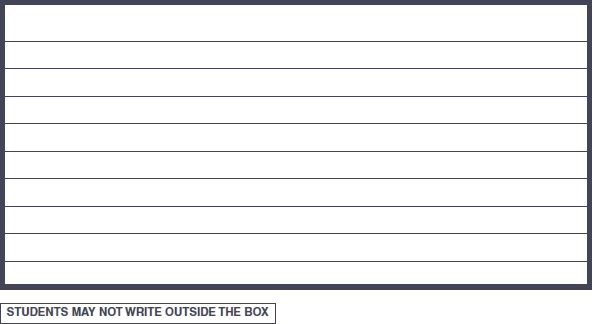 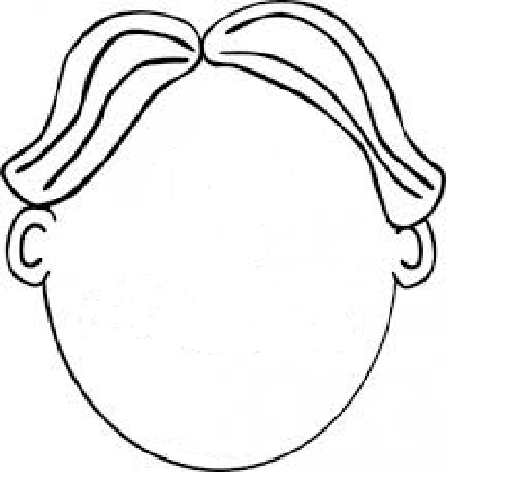 Rubric:50 points – HeadPersonality trait 	10 points 	___________Conflict 		10 points 	___________Visuals		5 points each 	___________Two quotes		5 points each	___________50 points – SAQ (10 points each sections)ScoreDescriptionGrade3  - ExemplaryAnswer and evidence show a deep, insightful understanding of the texts. The answer is fully developed.3 = 502 - SufficientAnswer and evidence show a good understanding of the text. The answer shows good development but could be improved.+2 = 45 2 = 35-2 = 251 – Partially    SufficientAnswer and evidence show a limited understanding of the text. There may be problems with the evidence used.  The paragraph(s) may lack development. The paragraph does not adequately show a connection between the two texts.+1 = 18 1 =   15-1 = 100 – InsufficientThe answer does not show an understanding of the text.  Text evidence and development are lacking.  5 (with attempt)